expressões numéricas com adições e subtraçõesProf ª Anna C. Galli - Matemática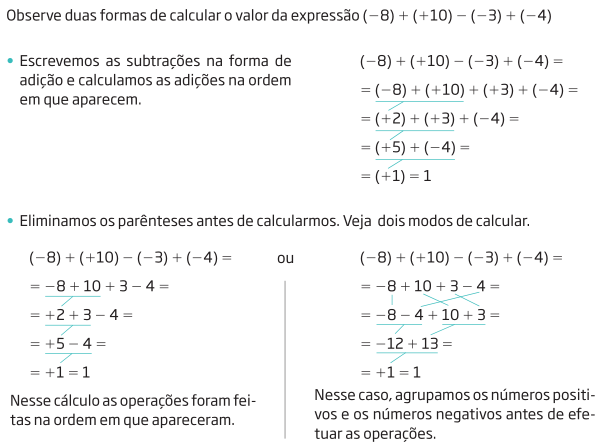 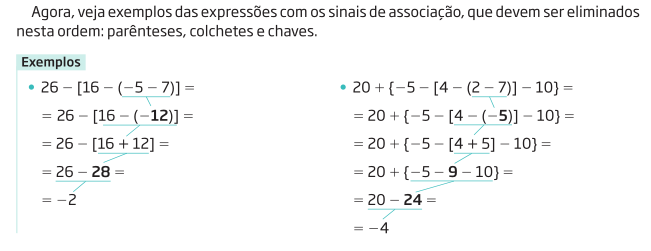 1. Encontre os resultados das sentenças matemáticas. Mostre o passo a passo, como nos exemplos do texto.a) (- 8)  - (+17) =b) (- 5) + (-113) =c) (- 30) - (+70) =d) (- 72) + (-30) =e) (-13) - (-17) =f) (-52) - (-39) =2. Calcule o valor das expressões. Mostre o passo a passo, como nos exemplos do texto.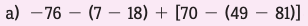 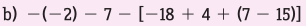 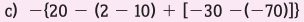 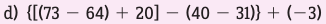 DPO =                                   .